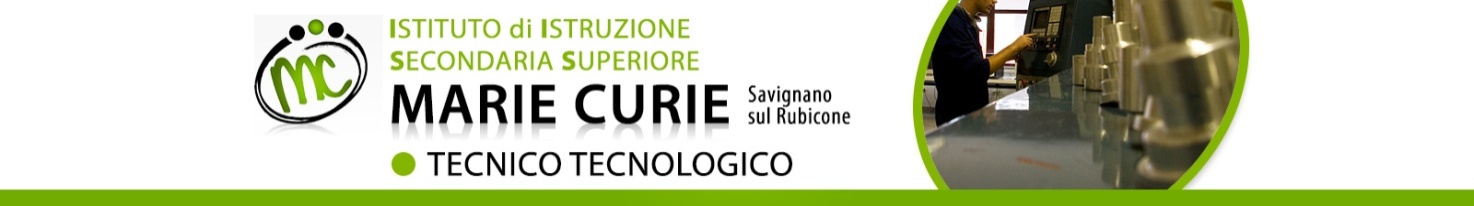 Programmazione anno scolastico 2020-2021Contenuti per la classe 4°A – MeccanicaITP: Giovanni GualtieriElementi di disegno meccanico                                                                    Rugosità superficiale e segni di lavorazione, legame rugosità-tolleranza, rugosità nei disegni. Rugosimetro, campioni di rugosità.Tolleranza di forma e di posizione: segni grafici convenzionali, linearità, planarità, circolarità, cilindricità, parallelismo perpendicolarità, oscillazione. Tolleranze geometriche generali secondo UNI ISO 2768/2.Esercitazioni di lettura del Disegno Tecnico Meccanico (complessivi)Rilievo e disegno di gruppi meccanici da definireDistinta base e sue applicazioniBulloneria di acciaio                                                                                 Coppie di serraggio, chiave dinamometrica, prove di trazione sulle vitiCollaudo/controllo qualità                                                                              Controllo collaudo su pezzi meccanici per redigere correttamente la documentazione del controllo qualità base e sue applicazioni, documentazione del controllo qualitàOrganizzazione della Produzione Industriale (educazione civica)                                                                                                                    L’organigramma aziendale: settore commerciale, settore produttivo, settore amministrativo, settore tecnico.Controllo qualità e applicazioni